МУНИЦИПАЛЬНОЕ ОБЩЕОБРАЗОВАТЕЛЬНОЕ БЮДЖЕТНОЕ УЧРЕЖДЕНИЕЛИЦЕЙ №1С. БОЛЬШЕУСТЬИКИНСКОЕ  МУНИЦИПАЛЬНОГО РАЙОНАМЕЧЕТЛИНСКИЙ  РАЙОН РЕСУПБЛИКИ БАШКОРТОСТАНУТВЕРЖДАЮИ.о. директораМОБУ лицей №1 с. Большеустьикинское  муниципального района Мечетлинский  район Республики Башкортостан______________Н.Г.БабушкинаПриказ №___ от «____»________2019г.АВТОРСКАЯ ПРОГРАММАдеятельности лагеря труда и отдыха,организованного МОБУ лицей №1 с. Большеустьикинское 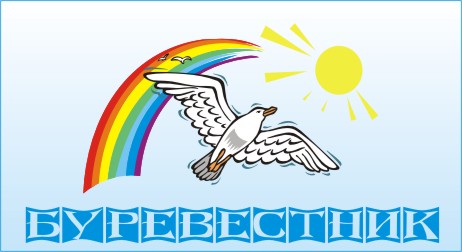 Сроки реализации программы: 1 июля по 12 июля 2019 г2019 г.Информационная карта программыСодержание программыСтр.Пояснительная записка3План мероприятий9Предполагаемые результаты. Критерии (показатели) оценки эффективности реализации программы13Кадровое обеспечение программы.14Финансовое и материально-техническое обеспечение программы16Список рекомендуемой литературы18Пояснительная записка.Обоснование актуальности программы летнего трудового объединения «Буревестник».Создание системы летнего труда, отдыха и оздоровления детей актуально для лицея. Главная задача лицея - воспитание социально активной личности с позитивными нравственными ценностями, может быть реализована при условии создания среды, направленной на воспитание духовности, нравственности, креативности.  Жизнь и работа в трудовом объединении - продолжение воспитательного процесса. Однако она имеет и свои особенности, такие как ограниченное время существования подросткового коллектива, насыщенность общения и интенсивность совместной деятельности. Во время летних каникул особенно остро встает вопрос занятости детей и подростков. Летнее трудовое объединение школы является одним из вариантов решения этой проблемы. Участвуя в деятельности трудового объединения, учащиеся могут закрепить знания и умения, полученные в процессе обучения, получить навыки, необходимые им в дальнейшей жизни, получить представление о различных видах трудовой деятельности, а также принять участие в подготовке и проведении спортивных и досуговых мероприятий.При разработке программы летнего трудового объединения «Буревестник» учитывались следующие положения:Трудовое объединение помогает использовать период летнего отдыха учащихся для укрепления здоровья, развития физических сил, обогащения знаниями и новыми впечатлениями.Такая форма активного отдыха содействует развитию и сплочению как временного детского коллектива, так и создает основу для развития социального интеллекта учащегося и применения полученного опыта взаимодействия в любом коллективе, в том числе в последующей учебной деятельности.Создаются большие возможности для организации неформального общения. Неформальность обстановки позволяет организовать и развивать самостоятельность ребят, воспитывать личностные качества, формировать активность, обучать разнообразным умениям и навыкам.Большая роль отводится организации занятости детей в летний период времени, остающихся в селе, как мощная превентивная форма против безнадзорности, асоциального и аддитивного поведения подростков.Цели и задачи программы летнего трудового объединения «Буревестник».Цель программы - создание условий для трудового воспитания учащихся, развития их информационных и творческих способностей через вовлечение в социально значимую деятельность по благоустройству школы.Задачи программы:Создание условий для формирования у подростков позитивных жизненных навыков, связанных с реализацией социально-полезных трудовых навыков и умений.Формирование социально-активной личности подростка; развитие творческих, коммуникативных, организаторских способностей учащихся.Организация общественно-полезной деятельности учащихся по благоустройству школы и пришкольной территорииФормирование экологической культуры, бережного отношения к окружающему миру.Воспитание чувства гордости, любви и уважения к Родине, бережного отношения к её истории, традициям.Воспитание культуры труда.Нормативно - правовое обеспечение программы.Программа летнего трудового объединения «Буревестник» разработана на основании следующих нормативно-правовых документов:Конвенция о правах ребенкаКонституция РФЗакон РФ «Об образовании»Приказ «Об учреждении порядка проведения смен профильных лагерей, с дневным пребыванием, лагерей труда и отдыха». Приказ Министерства образования РФ от 13.07.2001 г. № 2688.Федеральный закон «О пожарной безопасности» от 21.12.1994 №69-ФЗ.Трудовым кодексом Российской Федерации от 30.12.2001 г. № 197- Ф3;Устав школы;- Положение МОБУ лицей №1 с. Большеустьикинское  «О трудовом объединении учащихся»СРОКИ И УСЛОВИЯ ПРЕБЫВАНИЯПрограмма реализуется в течение одной лагерной смены. УЧАСТНИКИ ПРОГРАММЫОсновной состав лагеря – это обучающиеся школы в возрасте 14 - 17 лет. При комплектовании особое внимание уделяется детям из малообеспеченных, опекаемых, неполных семей, из семей, имеющих родителей-пенсионеров, а также детям, находящимся в трудной жизненной ситуации. Деятельность воспитанников во время лагерной смены осуществляется в отрядах от10 до 30 человек.Приоритетные направления программы летнего трудового объединения «Буревестник».Приоритетными направлениями реализации программы летнего трудового объединения «Буревестник»являются художественно-эстетическое, спортивно-оздоровительное, гражданско-патриотическое, трудовое.Задачи и формы реализации приоритетных направлений программы «Буревестник» представлены в таблице.Механизм реализации программы.I Подготовительный этап.Цель этапа - обеспечить нормативно-правовые, программно-методические, кадровые, материально-технические условия реализации программы трудового объединения учащихся «Буревестник».• Подборкадров; • Разработка документации; • Набор участников трудового объединения II. Организационный этап:Создание проектных групп, сплочение отряда; ознакомление с планом работы трудового объединения, с режимом дня, инструктаж по технике безопасности, родительское собрание, формирование законов и условий совместной работы; создание символики ТО, подготовку к дальнейшей деятельности по программе. III. Основной этапЦель - реализовать содержание программы летнего трудового объединения «Буревестник». IV. Заключительный этап. Цель – анализ результатов реализации программы.• Защита выполненных за лагерную смену проектов • Педагогический анализ результатов. РЕЖИМ ДНЯПлан мероприятий.Программа летнего трудового объединения «Буревестник» предусматривает проведение трудовых, спортивно-оздоровительных мероприятий, а также мероприятий, направленных на гражданско-патриотическое, художественно-этическое, экологическое воспитание.К каждому дню подобран трудовой девиз. Данный план в начале будет предложен учащимся для обсуждения и внесения корректировок.Календарно-тематический план программы трудового объединения «Буревестник».Предполагаемые результаты и критерии (показатели) оценкиэффективности реализации программы.Кадровое обеспечение программы.Управление летним трудовым объединением «Буревестник» осуществляет начальник трудового объединения, ему подчиняется воспитатель.Кадровое обеспечение:начальник летнего трудового объединения;педагог – воспитатель – 1Материально-техническое обеспечение программыПомещения, используемые для проведения мероприятий программы трудового объединения «Буревестник» представлены в таблице:Список рекомендуемой литературы.1. Артамонова Л.Е. Летний лагерь: организация, работа вожатого, сценарии мероприятий.1-11 классы. – М.: ВАКО, 2006.2. Григоренко Ю.Н. Кипарис-3. Планирование и организация работы в детском оздоровительном лагере. - М.: Педагогическое сообщество России, 2003.3.Игровые модели досуга и оздоровления детей: разработки занятий; развивающие программы; проекты; тематические смены. Авт.-сост. Е.А.Радюк.- Волгоград: Учитель, 2008.4. Летний оздоровительный лагерь: массовые мероприятия/ сост. Трепунова Л.И.- Волгоград: Учитель, 2005.Губина Е.А. Летний оздоровительный лагерь (нормативно-правовая база). – Волгоград: издательство «Учитель», 2009.Полное название учреждения, адресМуниципальное общеобразовательное бюджетное учреждение лицей№1села Большеустьикинское муниципального района Мечетлинский  район Республики Башкортостан»Полное название программыАвторская программа деятельности детского лагеря «Буревестник», организованного МОБУ лицей №1 с. Большеустьикинское, осуществляющего организацию труда, отдыха и оздоровление обучающихся в каникулярное время.ФИО автора/авторов  программы с указанием занимаемой должностиЗаместитель директора по воспитательной работе Королева А.В.Контактный телефон, электронный адрес автора/ авторов программы8-903-353-83-04al-krylova@mail.ruНаправленность программы художественно-эстетическое, спортивно-оздоровительное, гражданско-патриотическое, трудовоеХарактеристика целевой группы Программа рассчитана на детей от 14 до 17 лет, имеющих различные базовые знания и умения Количество участников лагеря45Рекомендуемый возраст:От14 до 17Краткая аннотация содержания программы (не более 500 символов)        Создание системы летнего труда, отдыха и оздоровления детей актуально для лицея. Главная задача лицея - воспитание социально активной личности с позитивными нравственными ценностями, может быть реализована при условии создания среды, направленной на воспитание духовности, нравственности, креативности.  Жизнь и работа в трудовом объединении - продолжение воспитательного процесса. Однако она имеет и свои особенности, такие как ограниченное время существования подросткового коллектива, насыщенность общения и интенсивность совместной деятельности. Во время летних каникул особенно остро встает вопрос занятости детей и подростков. Летнее трудовое объединение является одним из вариантов решения этой проблемы. Участвуя в деятельности трудового объединения, учащиеся могут закрепить знания и умения, полученные в процессе обучения, получить навыки, необходимые им в дальнейшей жизни, получить представление о различных видах трудовой деятельности, а также принять участие в подготовке и проведении спортивных и досуговых мероприятий.       Именно для этого разработана программа летнего трудового объединения «Буревестник». При составлении программы учитывались  традиции и возможности школы, уровень подготовки педагогического коллектива, пожелания и интересы детей и родителей, опыт прошлых лет по организации летнего трудового объединения. Обоснование актуальности программыДанная программа по своей направленности  является комплексной, т.е. включает в себя разноплановую деятельность, объединяет различные направления в условиях трудового объединения.Цель и задачи программыЦель:создание условий для трудового воспитания учащихся, развития их информационных и творческих способностей через вовлечение в социально значимую деятельность по благоустройству школы.Задачи:Создание условий для формирования у подростков позитивных жизненных навыков, связанных с реализацией социально-полезных трудовых навыков и умений.Формирование социально-активной личности подростка; развитие творческих, коммуникативных, организаторских способностей учащихся.Организация общественно-полезной деятельности учащихся по благоустройству школы и пришкольной территорииФормирование экологической культуры, бережного отношения к окружающему миру.Воспитание чувства гордости, любви и уважения к Родине, бережного отношения к её истории, традициям.Воспитание культуры труда.Предполагаемые результатыВ ходе реализации данной программы ожидается:Общее оздоровление воспитанников, укрепление их здоровьяУдовлетворение потребностей подростков в самовыражении, самореализации и самоопределении в различных видах общественно-полезной деятельности.Получение участниками смены умений и навыков  индивидуальной и коллективной творческой и трудовой деятельности, социальной активности.Развитие творческих, коммуникативных, организаторских способностей учащихся.Приобретение новых знаний и умений в результате занятий в кружках, трудовой деятельности.Повышение общей культуры учащихся, привитие им социально-нравственных норм.Направление реализации программыЗадачи организации деятельности по направлениюФормы реализацииХудожественно – эстетическое.способствовать развитию творческих, коммуникативных способностей учащихсяБеседы.Экскурсии в музеи.Конкурсные мероприятияФотовыставкиТеатр-экспромтЭкологическоесоздать условия для формирования экологической культуры, бережного отношения к природеАкцииКонкурс плакатовБеседыСпортивно - оздоровительная деятельность и развитие навыков здорового образа жизни.развивать навыки ведения здорового образа жизниСпортивные мероприятияФлэш-мобыВикториныБеседыГражданско-патриотическое воспитаниевоспитывать чувство гордости, любви и уважения к Родине, бережного отношения к её истории, традициямЭтические беседы по материалам документальных фильмовВикториныТрудовое воспитаниеОрганизовать общественно-полезную деятельность учащихся по благоустройству школы и пришкольной территорииУборка территории школыПомощь ветеранамВремяРаспорядок дня8.45-9.00Сбор, перекличка, инструктаж по технике безопасности9.00-9.10Планирование деятельности на день9.10-11.10Работа над проектами 11.10-11.30Подведение итогов11.30-12.00Мероприятия по плануСрокиДевиз дняСодержание1 июля 2019 гЕдинственная настоящая ценность – это труд человеческий. (А.Франс)Торжественная линейка – открытие ЛТО.Театр-экспромт «Представляем друг друга»Инструктаж по технике безопасности и охране трудаВыбор стратегических линий благоустройства школьного участка2 июля 2019 гТруд облагораживает человека. (Белинский В.Г.)Работа по благоустройству территории школы, посадка цветов.Подготовка к спартакиаде «Наша сила – в нашем здоровье».3 июля 2019 гТруд будит в человеке творческие силы. (Толстой А.К.)Работа в школе (уборка кабинетов)Открытие спартакиады «Наша сила – в нашем здоровье»4 июля 2019 гКогда труд - удовольствие, жизнь - хороша! Когда труд - обязанность, жизнь - рабство! (Максим Горький)Работа на пришкольном участке (полив и прополка цветов)Флеш-моб «Веселые велогонки».5 июля 2019 гБез труда не может быть чистой и радостной жизни.(Чехов А.П.)Работа на закрепленной за школой территорией.Викторина «Моя Родина - Россия»8 июля 2019 гСпособность, доблесть - все ничто, пока мы не приложим труд. (М. Саади)Полив и прополка цветовПодготовка к фотовыставке «Наше трудовое лето»9 июля 2019 гСлава — в руках труда. (Леонардо да Винчи)Работа в школе (уборка кабинетов)Экскурсия в музей «И помнит мир спасенный…»10 июля 2019 гТруд — целительный бальзам, он — добродетели источник.
(Гердер И.)Уборка территории школы.Беседа «Пивной алкоголизм и курение»Подготовка к фотовыставке «Наше трудовое лето»11 июля 2019 гНазначение человека — в разумной деятельности. (Аристотель)Уборка территории школы. Полив и прополка цветовСпортивное мероприятие «Меткий стрелок»Подготовка к фотовыставке «Наше трудовое лето»12 июля 2019 гВсе богатство общества без исключения заключается в его труде. 
(Д. И. Писарев)Полив и прополка цветовПраздник закрытия ЛТО «Мой труд влился в труд моей Республики»Фотовыставка «Наше трудовое лето»№Ожидаемый результатМеханизм достижения результатовИндикаторы отслеживания результатов1.Овладение необходимыми в жизни трудовыми знаниямиРабота по благоустройству территории.Отзывы2.Развитие интереса к занятиям физкультурой и спортом.Спортивные мероприятия, соревнования, конкурсы; соблюдение режима дня лагеря.ГрамотыБлагодарностиОтзывы3.Повышение уровня экологической культуры образования и вовлечение в социальные акции.Коллективные творческие дела, конкурсы, соревнованияГрамотыБлагодарности4.Укрепление дружбы и коллективных связей между учащимися. Повышение сознательности, самостоятельности, инициативности учащихся.Коллективные творческие дела, конкурсы, соревнованияФотоальбомы как коллективная традиция.Отзывы.5.Повышение творческого потенциала детейТворческие конкурсы (конкурсы плакатов, рисунков, коллажей)Продукты проектной деятельности.ОтзывыКадровое обеспечениеФункцииОтветственностьНачальник трудового объединения-Обеспечивает общее руководство трудовым объединением «Буревестник».- Создает необходимые условия для проведения воспитательной и трудовой работы.-Организует работу по планированию деятельности учащихся и воспитателей.-Анализирует деятельность всего персонала, результаты реализации программы трудового объединения «Буревестник»-Несет ответственность, согласованность действий– Несет ответственность за выполнение правил.-Контролирует условия реализации программы.-Несет ответственность за полноту реализации программы трудового объединения «Буревестник»- Несет ответственность за результаты реализации программы трудового объединения «Буревестник»Воспитатель-Организуют воспитательную, трудовую и досуговую деятельность,-Анализируют и представляют результаты учащихся программы трудового объединения «Буревестник»-Вносят коррективы в план работы по согласованию с начальником трудового объединения.-Разрабатывают подробные сценарии и организуют мероприятия.-Налаживают и поддерживают связь с родителями (законными представителями).-Несут ответственность за полноту реализации программы трудового объединения «Буревестник».-Несут ответственность за жизнь и здоровье детей- Несут ответственность за включенность всех учащихся в работу.№Помещения для реализации программыФункции помещенияОборудование1Кабинет № 121Для проведения бесед программы «Буревестник»Школьная мебель, информационные стенды,Компьютер, выход в Интернет, мультимедиа проектор2БиблиотекаРабота с информационными источниками.Компьютеры, выход в Интернет, сканер, принтер,3Актовый залПодготовка и представление творческих выступленийМузыкальный центр, компьютер, мультимедиа проектор4Спортивный залПроведение спортивно - оздоровительных мероприятийСпортивный инвентарь для легкой атлетики и гимнастики, спортивных групповых игр5Спортивная площадка на территории школыПроведение спортивно - оздоровительных мероприятийПлощадка для игры в футбол, волейбол, баскетбол